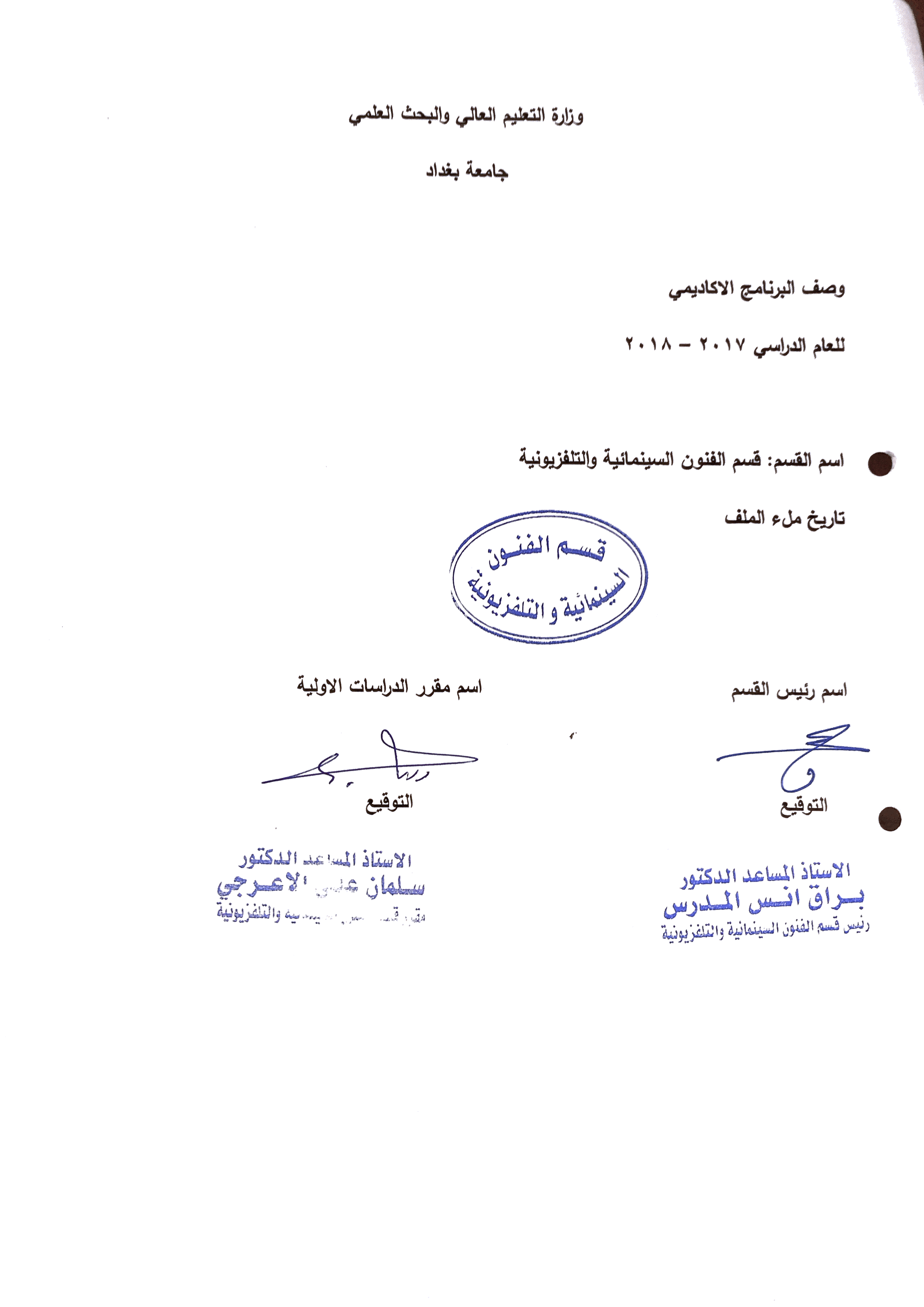 وصف تصميم المنطق الرقميوصف المقررالمؤسسة التعليميةكلية الفنون الجميلةالقسم الجامعي / المركزقسم الفنون السينمائية و التفزيونيةاسم / رمز المقررجماليات مونتاجاشكال الحضور المتاحةطلبة الدراسة الصباحية والمسائيةالفصل / السنةفرع الاخراج / المرحلة الرابعةعدد الساعات الدراسية (الكلي)90 ساعة دراسيةتاريخ اعداد هذا الوصف2018-2019اهداف المقررتعليم الطلبة جماليات المونتاج للسينما والتلفزيون من خلال التعرف على نظريات المونتاج واساليبه وانواعه وآلياته وتعليم الطلبة على كيفية التوظيف الجمالي لآليات المونتاج وبرامجه ابتداءا من تصوير اللقطات ومن ثم ربطها وكيفية استخدام وسائل الانتقال المناسبة جمالياً ودرامياً وتعبيرياً الى التوظيف الجمالي للمؤثرات الصورية والصوتية وصولاً الى تقديم العمل بصورته النهائيةالاهداف المعرفية أ 1: تعليم الطلبة استغلال المهارات والادوات المونتاجية وبرامج المونتاج في عمل المونتاج وكيفيات توظيف كل آليات المونتاج جمالياً. الاهداف المهارتية الخاصة بالمقررب 1 – شروحات نظرية لكل موضوع اسبوعياً ومن ثم اجراء تطبيقات عملية في مختبر المونتاج.طرائق التعليم والتعلمطرائق التقييمامتحان نظري: بواقع امتحانين في كل فصل امتحان عملي: يخضع الطالب لامتحان عملي على الحاسوب وتنفيذ بعض الافكار صورياً ج – الاهداف الوجدانية والقيميةج 1طرائق التعليم والتعلمطرائق التقييمد- المهارات العامة والتأهيلية المنقولة (المهارات الاخرى المتعلقة بقابلية التوظيف والتطور الشخصي)د1- واجبات عملية في تصوير بعض اللقطات ثم تتبع بمراحل ربط تلك اللقطات وتحويلها الى رسالة ذات معنى.الاسبوعالساعاتمخرجات التعلم المطلوبةاسم الوحدة / المساق او الموضوعطريقة التعليمطريقة التقييم3ماهو المونتاجمحاضرة نظريتقديم paper واسألة مباشرة3نظريات المونتاجمحاضرة نظريتقديم paper وأسألة مباشرة3المونتير وصفاتهمحاضرة نظريتقديم paper وأسالة مباشرة3توليف الاستمراريةمحاضرة نظريتطبيقات على الحاسوب ببرنامج البريمير بمختبر المونتاج3توليف اللا استمراريةمحاضرة نظريعرض نموذج تطبيقي3التوليف التشكيليمحاضرة نظريعرض نموذج تطبيقي3التوليف البيانيمحاضرة نظريعرض نموذج تطبيقي3التوليف الايقاعيمحاضرة نظريتطبيقات على الحاسوب ببرنامج البريمير بمختبر المونتاج3جماليات المؤثرات الصوريةمحاضرة نظريتطبيقات على الحاسوب ببرنامج البريمير بمختبر المونتاج3جماليات المؤثرات الصوريةمحاضرة نظريتطبيقات على الحاسوب ببرنامج البريمير بمختبر المونتاج3التوظيف الجمالي لوسائل الانتقالمحاضرة نظريتطبيقات على الحاسوب ببرنامج البريمير بمختبر المونتاج3التوظيف الجمالي للأستعارة والرمزمحاضرة نظريتقديم paper وأسألة مباشرة3القطع على الحركةمحاضرة نظريتطبيقات على الحاسوب ببرنامج  البريمير بمختبر المونتاج3القطع الى الخارجمحاضرة نظريتطبيقات على الحاسوب ببرنامج البريمير بمختبر المونتاج3جماليات الانتقال من لقطة الى اخرى من ( مصدر الصوت،مركز الاهتمام، اللون)محاضرة نظريعرض نموذج تطبيقي3جماليات الانتقال من لقطة الى اخرى (الموضوع،البناء التكاملي)محاضرة نظريعرض نموذج تطبيقي3المونتاج فن تكريب الافعال(مونتاج الصورة والصوت)محاضرة نظريتطبيقات على الحاسوب ببرنامج البريمير بمختبر المونتاج3التوظيف الجمالي لقواعد المونتاج محاضرة نظريتطبيقات على الحاسوب ببرنامج البريمير بمختبر المونتاج3التوظيف الجمالي لقواعد المونتاجمحاضرة نظريتطبيقات على الحاسوب ببرنامج البريمير بمختبر المونتاج3المونتاج والزمنمحاضرة نظريتقديم paper  واسألة مباشرة3جماليات التقنية الرقميةمحاضرة نظريعرض نموذج تطبيقي3جماليات التقنية الرقميةمحاضرة نظريعرض نموذج تطبيقي3انماط آلية المونتاجمحاضرة نظريتطبيقات في مختبر المونتاج3عناصر المونتاج السينمائيمحاضرة نظريتقديم paper واسألة مباشرة3المونتاج المتوازي والمونتاج المتناقض والمتناوب وتكرار اللازمةمحاضرة نظريتطبيقات على الحاسوب في مختبر المونتاج3الكتب المقررة المطلوبةالمراجع الرئيسية (المصادر):فهم السينما و اللغة السينمائية و الاحساس السينمائي و جماليات السينما و السينما الرقمية و فن المونتاج السينمائيو التذوق السينمائي.أ. الكتب والمراجع التي يوصي بها  :مجلة الاكاديمي و كل المجلات السينمائية العربيةب. المراجع الالكترونية، مواقع الانترنيت:موقع كلية الفنون الجميلة و موقع الميكنك السينمائي ومواقع تخصصية عن السينما.